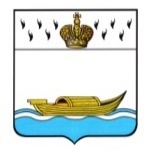 АДМИНИСТРАЦИЯВышневолоцкого городского округаПостановлениеот 11.02.2021                                                                                                    № 38г. Вышний ВолочекО проведении неотложныхмероприятий по безаварийномупропуску весеннего половодьяна территории Вышневолоцкогогородского округа в 2021 годуВ целях своевременной и качественной подготовки органов управления, сил и средств Вышневолоцкого звена Тверской территориальной подсистемы единой государственной системы предупреждения и ликвидации чрезвычайных ситуаций (далее - ВЗ ТТП РСЧС) к действиям по предупреждению и ликвидации чрезвычайных ситуаций, связанных с прохождением весеннего половодья в 2021 году, недопущения людских и материальных потерь, Администрация Вышневолоцкого городского округа постановляет:1. Утвердить план мероприятий по предупреждению и ликвидации чрезвычайных ситуаций на территории Вышневолоцкого городского округа при прохождении весеннего половодья в 2021 году (приложение 1).2. Утвердить состав оперативного штаба для руководства и принятия решений по предупреждению и ликвидации чрезвычайных ситуаций на территории Вышневолоцкого городского округа при прохождении весеннего половодья в 2021 году (приложение 2). 3. Комиссии по предупреждению и ликвидации чрезвычайных ситуаций и обеспечению пожарной безопасности Вышневолоцкого городского округа (далее – КЧС и ОПБ Вышневолоцкого городского округа) обеспечить координацию деятельности органов управления и сил ВЗ ТТП  РСЧС по пропуску половодья в 2021 году, контроль и управление проводимыми мероприятиями возложить на Управление ГОЧС администрации Вышневолоцкого городского округа (Адамович В.А.).3.  Рекомендовать руководителям предприятий, организаций и учреждений Вышневолоцкого городского округа:3.1. обеспечить готовность и создание резерва сил и средств к выполнению противопаводковых мероприятий и аварийно-спасательных работ в зоне своей ответственности;3.2. не допустить попадания загрязняющих веществ вместе с паводковыми водами в водоемы и реки Вышневолоцкого городского округа. 4. Руководителю Управления жилищно-коммунального хозяйства, дорожной деятельности и благоустройства администрации Вышневолоцкого городского округа (Андреев С.П.):4.1. совместно с Управлением территориальной политики и социально-административного развития Администрации Вышневолоцкого городского округа (Рябкова Н.Ф.) при необходимости заключить договора с предприятиями и организациями, независимо от форм собственности, на поставку транспорта и спецтехники для выполнения противопаводковых мероприятий.  4.2. совместно с Управлением ГОЧС администрации Вышневолоцкого городского округа, организовать разработку плана снабжения продовольствием населения, проживающего в районах, подъезды к которым могут быть невозможны в период половодья;4.3. принять меры по укреплению мостов, являющимися собственностью муниципального образования Вышневолоцкий городской округ. Установить постоянный контроль за их состоянием;4.4. установить особый контроль за зонами, где предполагается высокий уровень паводковых вод, своевременно информировать об этом Управление ГОЧС администрации Вышневолоцкого городского округа, руководителей предприятий, организаций, учреждений и население Вышневолоцкого городского округа;4.5. обеспечить подготовку ливневой канализации, расчистку существующих дорожных водоотводных сооружений и увеличение их пропускной способности.5. Заместителю Главы Администрации Вышневолоцкого городского округа, председателю эвакуационной комиссии Вышневолоцкого городского округа Д.Г. Морозову, организовать подбор и предварительную подготовку мест по размещению населения при временном отселении, а также размещению скота, техники и материальных ценностей в период пропуска весеннего половодья, в случае необходимости.6. Рекомендовать начальнику Вышневолоцкого гидроузла Тверского района гидротехнических сооружений филиала ФГБУ «Канал им. Москвы» (Галюта В.Е.):6.1. в срок до 12.03.2021 года организовать выполнение плановых мероприятий по укреплению дамб и гидротехнических сооружений на территории Вышневолоцкого городского округа, осуществлять постоянный контроль за их состоянием;6.2. с 16.03.2021 года обеспечить ежедневное информирование оперативного дежурного МКУ «Единая дежурно – диспетчерская служба Вышневолоцкого городского округа» по динамике изменения уровня воды в Вышневолоцком водохранилище. 7. Предложить районной метеостанции (Бывалина О.В.) осуществлять постоянное информирование Управление ГОЧС администрации Вышневолоцкого городского округа (через оперативного дежурного МКУ «Единая дежурно – диспетчерская служба Вышневолоцкого городского округа», тел. 5-10-41, 5-10-10) о метеорологической обстановке и прогнозе её развития на территории Вышневолоцкого городского округа в предпаводковый и паводковый периоды.8. Первому заместителю Главы Администрации Вышневолоцкого городского округа, председателю санитарно-противоэпидемиологической комиссии Администрации Вышневолоцкого городского округа О.Е. Калининой, организовать выполнение санитарно-гигиенических и противоэпидемических мероприятий в период пропуска весеннего половодья.9. Заместителю Главы Администрации Вышневолоцкого городского округа С.П. Петрову, откорректировать (создать) комиссию по оценке ущерба от весеннего половодья и определению размеров выплат пострадавшим (при необходимости). Организовать обеспечение работы комиссии в период прохождения весеннего половодья на территории Вышневолоцкого городского округа.10. Финансовому управлению администрации Вышневолоцкого городского округа (Верховская Л.В.), в целях повышения оперативности проведения неотложных мероприятий по ликвидации чрезвычайных ситуаций, вызванных весенним половодьем, до 15.03.2021 создать оперативный резерв финансовых средств в сумме 100 тысяч рублей за счет средств бюджета, предусмотренных на расходы, связанные с предупреждением и ликвидацией последствий чрезвычайных ситуаций и стихийных бедствий природного и техногенного характера. Оперативный резерв использовать в крайних, не терпящих отлагательства случаях, по решению комиссии КЧС и ОПБ Вышневолоцкого городского округа.11. Контроль за выполнением настоящего постановления возложить на заместителя Главы Администрации Вышневолоцкого городского округа Морозова Д.Г.12. Настоящее постановление вступает в силу со дня его подписания и подлежит официальному опубликованию в газете «Вышневолоцкая правда» и на официальном сайте Администрации Вышневолоцкого городского округа в информационно-телекомуникационной сети «Интернет».Глава Вышневолоцкого городского округа                                        Н.П. РощинаПЛАНмероприятий по предупреждению и ликвидации чрезвычайных ситуаций на территорииВышневолоцкого городского округа при прохождении весеннего половодья в 2021 годуГлава Вышневолоцкого городского округа	                 							   Н.П. РощинаСоставоперативного штаба для руководства и принятия решений по предупреждению и ликвидации чрезвычайных ситуаций на территории Вышневолоцкого городского округа при прохождении весеннего половодья в 2021 годуНачальник оперативного штаба – заместитель главы Администрации Вышневолоцкого городского округа, заместитель председателя КЧС и ОПБ Вышневолоцкого городского округа Д.Г. Морозов. Заместитель начальника штаба:- руководитель Управления по делам гражданской обороны и чрезвычайным ситуациям администрации Вышневолоцкого городского округа В.А. Адамович. Члены оперативного штаба:- руководитель Финансового управления Администрации Вышневолоцкого городского округа Л.В. Верховская; - руководитель Управления жилищно-коммунального хозяйства, дорожной деятельности и благоустройства Администрации Вышневолоцкого городского округа С.П. Андреев;- руководитель МКУ «ЕДДС Вышневолоцкого городского округа» И.А. Смирнова;- руководитель Вышневолоцкого инспекторского отделения ФКУ «Центр ГИМС МЧС России по Тверской области» А.Г. Иванов (по согласованию);- начальник 9 пожарно-спасательной части 3 пожарно-спасательного отряда федеральной противопожарной службы Государственной противопожарной службы Главного управления МЧС России по Тверской области Д.Э. Егоров (по согласованию);- начальник МО МВД России «Вышневолоцкий» УМВД России по Тверской области Д.А. Дущак (по согласованию);- заместитель начальника Тверского РГС – начальник Вышневолоцкого гидроузла Тверского района гидротехнических сооружений ФГБУ «Канал им. Москвы» В.Е. Галюта (по согласованию).Глава Вышневолоцкого городского округа                                        Н.П. РощинаПриложение 1к постановлению Администрации Вышневолоцкого городского округаот 11.02.2021 № 38№ п/пПеречень мероприятийСрокисполненияИсполнителиОтметка о выполн.Подготовка и издание нормативно-правового акта (постановление) Главы Вышневолоцкого городского округа «О проведении неотложных мероприятий по безаварийному пропуску весеннего половодья на территории Вышневолоцкого городского округа в 2021 году»до20.02.2021Управление ГОЧС администрации Вышневолоцкого городского округаПроведение заседаний КЧС и ОПБ Вышневолоцкого городского округа по вопросам профилактики травматизма и предупреждения гибели людей на водных объектах в паводкоопасный периодВ течение паводкоопасного периодаУправление ГОЧС администрации Вышневолоцкого городского округа, члены КЧС и ОПБ округаПроведение корректировки плана действий по предупреждению и ликвидации чрезвычайных ситуаций до01.03.2021Управление ГОЧС администрации Вышневолоцкого городского округа, члены КЧС и ОПБ округаОрганизация выполнения плановых мероприятий по укреплению дамб и гидротехнических сооружений Вышневолоцкого гидроузладо12.03.2021Вышневолоцкий гидроузел Тверского района гидротехнических сооружений ФГБУ «Канал им. Москвы»Разработка плана снабжения продовольствием населения, проживающего в районах, подъезды к которым могут быть невозможны в период половодьядо15.03.2021Управление территориальной политики и социально-административного развития Администрации Вышневолоцкого городского округа, Эвакуационная комиссия Вышневолоцкого городского округаПодготовка запасов материальных средств, продовольствия, медикаментов и предметов первой необходимости для осуществления неотложных мероприятий по организации первоочередного жизнеобеспечения и помощи населениюдо 26.03.2021Управление территориальной политики и социально-административного развития Администрации Вышневолоцкого городского округа, Эвакуационная комиссия Вышневолоцкого городского округаОрганизация подбора и предварительная подготовка мест по размещению населения при временном отселении, а также размещению скота, техники и материальных ценностей (в случае необходимости)до30.03.2021Эвакуационнаякомиссия Вышневолоцкого городского округаПодготовка сведений о наличии инженерной техники, привлекаемой для ведения аварийных работдо15.03.2021Управление жилищно-коммунального хозяйства, дорожной деятельности и благоустройства администрации Вышневолоцкого городского округа, Управление ГОЧС администрации Вышневолоцкого городского округа, Вышневолоцкий гидроузел Тверского района гидротехнических сооружений ФГБУ «Канал им. Москвы»Взятие на учет всех имеющихся в распоряжении предприятий и организаций Вышневолоцкого городского округа технически исправных водооткачивающих и плавательных средств, спецтехники, определение порядка ее применениядо20.03.2021Управление жилищно-коммунального хозяйства, дорожной деятельности и благоустройства администрации Вышневолоцкого городского округа, Управление территориальной политики и социально-административного развития, Управление ГОЧС администрации Вышневолоцкого городского округаРазработка рекомендаций предприятиям, УК (УО) ЖКХ по проведению профилактических мероприятий в местах, находящихся под угрозой подтопления, организовать неотложные работы до начала весеннего половодья до25.03.2021Управление жилищно-коммунального хозяйства, дорожной деятельности и благоустройства администрации Вышневолоцкого городского округа, Управление территориальной политики и социально-административного развития Администрации Вышневолоцкого городского округаПроверка территорий, прилегающих к водоемам, на предмет правильности хранения ГСМ или других загрязняющих веществ и недопущения их попадания вместе с паводковыми водами в водоемы и реки городадо20.03.2021Руководители организаций и предприятий Вышневолоцкого городского округа, Управление территориальной политики и социально-административного развития администрации Вышневолоцкого городского округа, Управление жилищно-коммунального хозяйства, дорожной деятельности и благоустройства администрации Вышневолоцкого городского округаУточнение мест расположения сибиреязвенных захоронений, попадающих в зону возможного затопления, и принятие мер по предупреждению их размывадо 26.03.2021Управление территориальной политики и социально-административного развития Администрации Вышневолоцкого городского округаПодготовка необходимого количества плавсредств, проверка их технического состояния и готовности к работедо 26.03.2021Вышневолоцкое инспекторское отделение ФКУ «Центр ГИМС МЧС России по Тверской области»Уточнение порядка и расчет выделяемых сил для оказания медицинской помощи населению в возможных зонах подтоплениядо15.03.2021Медицинская служба Вышневолоцкого городского округа (Вышневолоцкая ЦРБ)Ежедневное производство замеров уровня подъема воды в Вышневолоцком водохранилище и реках, информирование Управления ГОЧС администрации Вышневолоцкого городского округа через оперативного дежурного МКУ «ЕДДС Вышневолоцкого городского округа»с15.03.2021Вышневолоцкий гидроузел Тверского района гидротехнических сооружений ФГБУ «Канал им. Москвы» Определение порядка информирования и оповещения организаций, учреждений и населения о паводковой обстановке и порядке действий с использованием всех имеющихся технических средствдо 15.03.2021Управление ГОЧС администрации Вышневолоцкого городского округа, Вышневолоцкий гидроузел Тверского района гидротехнических сооружений ФГБУ «Канал им. Москвы»Обеспечение очистки водоотводящих канав, ливневой канализации, на прилегающих территориях предприятий, организаций, учреждений и частного сектора Вышневолоцкого городского округадоначалапаводкаРуководители предприятий иорганизаций Вышневолоцкого городского округа, МБУ «Благоустройство», старосты и уличкомы (по наличию), Управление территориальной политики и социально-административного развития Администрации Вышневолоцкого городского округаЗаключение договоров на привлечение транспорта и спецтехники предприятий и организаций Вышневолоцкого городского округа  для выполнения противопаводковых мероприятийдо20.03.2021Управление жилищно-коммунального хозяйства, дорожной деятельности и благоустройства администрации Вышневолоцкого городского округаПодготовка резерва передвижных насосов для откачки поверхностных воддоначалапаводкаОрганизации, УК, ЖКХ, МБУ «Благоустройство»Организация мониторинга зон подтопления и сбор информации о негативных последствиях весеннего половодья и о причиненном ущербев периодпаводкаМКУ «ЕДДС Вышневолоцкого городского округа», Управление ГОЧС администрации Вышневолоцкого городского округа, Вышневолоцкое инспекторское отделение ФКУ «Центр ГИМС МЧС России по Тверской области»  Организация поддержания общественного порядка и пресечение случаев мародерства в период половодья на территории подтапливаемых населенных пунктовв периодпаводкаМО МВД России «Вышневолоцкий»Проведение в школьных образовательных учреждениях Вышневолоцкого городского округа «Дней безопасности» с привлечением сотрудников ГИМСв периодпаводкаУправление образования администрации Вышневолоцкого городского округа, Вышневолоцкое инспекторское отделение ФКУ «Центр ГИМС МЧС России по Тверской области»Выступление в средствах массовой информации о прогнозируемой паводковой обстановке на территории Вышневолоцкого городского округа и правилах поведения на водных объектах в период весеннего половодьяв периодпаводкаВышневолоцкое инспекторское отделение ФКУ «Центр ГИМС МЧС России по Тверской области»Организация выступления членов КЧС и ОПБ Вышневолоцкого городского округа в средствах массовой информации с разъяснением порядка поведения и действий населения в случае наводнения (подтопления)в периодпаводкаПредседатель КЧС и ОПБ Вышневолоцкого городского округаПроверка технического состояния и готовности к работе системы экстренного оповещения населения и других средств оповещения на территории Вышневолоцкого городского округадо26.03.2021Управление ГОЧС администрации Вышневолоцкого городского округа, Вышневолоцкий гидроузел Тверского района гидротехнических сооружений ФГБУ «Канал им. Москвы»Организация круглосуточного дежурства руководящего состава Администрации Вышневолоцкого городского округа, организация работы оперативного штабас началомпаводка Управление ГОЧС администрации Вышневолоцкого городского округаОрганизация работы по информированию граждан о необходимости страхования личного имуществодо20.05.2021Управление жилищно-коммунального хозяйства, дорожной деятельности и благоустройства администрации Вышневолоцкого городского округа, Управление территориальной политики и социально-административного развития Администрации Вышневолоцкого городского округа, Вышневолоцкое инспекторское отделение ФКУ «Центр ГИМС МЧС России по Тверской области»Работа комиссий по оценке ущерба от весеннего половодья и определение размеров выплат пострадавшимпо необходимостиАдминистрации Вышневолоцкого городского округаПроведение работ по восстановлению функционирования объектов инфраструктуры, коммунальных сетей, оказавшихся в зоне затопленияпо необходимостиАдминистрации Вышневолоцкого городского округаПриложение 2к Постановлению Администрации Вышневолоцкого городского округаот 11.02.2021 № 38